Dokument z posiedzenia<NoDocSe>A8-0042/2019</NoDocSe><Date>{29/01/2019}29.1.2019</Date><RefProcLect>***I</RefProcLect><TitreType>SPRAWOZDANIE</TitreType><Titre>w sprawie wniosku dotyczącego decyzji Parlamentu Europejskiego i Rady zmieniającej dyrektywę Rady 96/53/WE w zakresie terminu wprowadzenia w życie specjalnych przepisów dotyczących maksymalnej długości kabin, zapewniając im lepszą charakterystykę aerodynamiczną oraz efektywność energetyczną oraz wyższy poziom bezpieczeństwa</Titre><DocRef>(COM(2018)0275 – C8-0195/2018 – 2018/0130(COD))</DocRef><Commission>{TRAN}Komisja Transportu i Turystyki</Commission>Sprawozdawczyni: <Depute>Karima Delli</Depute>PR_COD_1amComSPIS TREŚCIStronaPROJEKT REZOLUCJI USTAWODAWCZEJ PARLAMENTU EUROPEJSKIEGO	5PROCEDURA W KOMISJI PRZEDMIOTOWO WŁAŚCIWEJ	7GŁOSOWANIE KOŃCOWE W FORMIE GŁOSOWANIA IMIENNEGO W KOMISJI PRZEDMIOTOWO WŁAŚCIWEJ	8PROJEKT REZOLUCJI USTAWODAWCZEJ PARLAMENTU EUROPEJSKIEGOw sprawie wniosku dotyczącego decyzji Parlamentu Europejskiego i Rady zmieniającej dyrektywę Rady 96/53/WE w zakresie terminu wprowadzenia w życie specjalnych przepisów dotyczących maksymalnej długości kabin, zapewniając im lepszą charakterystykę aerodynamiczną oraz efektywność energetyczną oraz wyższy poziom bezpieczeństwa(COM(2018)0275 – C8-0195/2018 – 2018/0130(COD))(Zwykła procedura ustawodawcza: pierwsze czytanie)Parlament Europejski,–	uwzględniając wniosek Komisji przedstawiony Parlamentowi Europejskiemu i Radzie (COM(2018)0275),–	uwzględniając art. 294 ust. 2 oraz art. 91 ust. 1 Traktatu o funkcjonowaniu Unii Europejskiej, zgodnie z którymi wniosek został przedstawiony Parlamentowi przez Komisję (C8-0195/2018),–	uwzględniając art. 294 ust. 3 Traktatu o funkcjonowaniu Unii Europejskiej,–	uwzględniając opinię Europejskiego Komitetu Ekonomiczno-Społecznego z dnia 17 października 2018 r.,–	po konsultacji z Komitetem Regionów,–	uwzględniając art. 59 Regulaminu,–	uwzględniając sprawozdanie Komisji Transportu i Turystyki (A8-0042/2019),1.	przyjmuje poniższe stanowisko w pierwszym czytaniu;2.	zwraca się do Komisji o ponowne przekazanie mu sprawy, jeśli zastąpi ona pierwotny wniosek, wprowadzi w nim istotne zmiany lub planuje ich wprowadzenie;3.	zobowiązuje swojego przewodniczącego do przekazania stanowiska Parlamentu Radzie i Komisji, a także parlamentom narodowym.<RepeatBlock-Amend><Amend>Poprawka		<NumAm>1</NumAm><DocAmend>Wniosek dotyczący decyzji</DocAmend><Article>Artykuł 1 – ustęp 1</Article><DocAmend2>Dyrektywa 96/53/WE</DocAmend2><Article2>Artykuł 9 a – ustęp 3</Article2></Amend></RepeatBlock-Amend>PROCEDURA W KOMISJI PRZEDMIOTOWO WŁAŚCIWEJGŁOSOWANIE KOŃCOWE W FORMIE GŁOSOWANIA IMIENNEGO W KOMISJI PRZEDMIOTOWO WŁAŚCIWEJObjaśnienie używanych znaków:+	:	za-	:	przeciw0	:	wstrzymało sięParlament Europejski2014-2019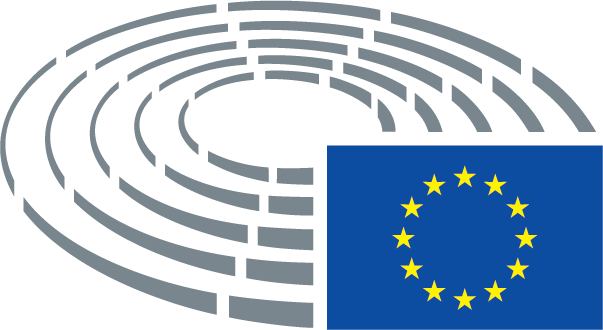 Objaśnienie używanych znaków	*	Procedura konsultacji		***	Procedura zgody	***I	Zwykła procedura ustawodawcza (pierwsze czytanie)	***II	Zwykła procedura ustawodawcza (drugie czytanie)	***III	Zwykła procedura ustawodawcza (trzecie czytanie)
(Wskazana procedura opiera się na podstawie prawnej zaproponowanej w projekcie aktu)Poprawki do projektu aktuPoprawki Parlamentu w postaci dwóch kolumnSkreślenia zaznacza się wytłuszczonym drukiem i kursywą w lewej kolumnie. Zmianę brzmienia zaznacza się wytłuszczonym drukiem i kursywą w obu kolumnach. Nowy tekst zaznacza się wytłuszczonym drukiem i kursywą w prawej kolumnie.Pierwszy i drugi wiersz nagłówka każdej poprawki wskazuje element rozpatrywanego projektu aktu, którego dotyczy poprawka. Jeżeli poprawka odnosi się do obowiązującego aktu, do którego zmiany zmierza projekt aktu, nagłówek zawiera dodatkowo trzeci wiersz wskazujący obowiązujący akt i czwarty wiersz wskazujący przepis tego aktu, którego dotyczy poprawka.Poprawki Parlamentu w postaci tekstu skonsolidowanegoNowe fragmenty tekstu zaznacza się wytłuszczonym drukiem i kursywą. Fragmenty tekstu, które zostały skreślone, zaznacza się za pomocą symbolu ▌ lub przekreśla. Zmianę brzmienia zaznacza się przez wyróżnienie nowego tekstu wytłuszczonym drukiem i kursywą i usunięcie lub przekreślenie zastąpionego tekstu. Tytułem wyjątku nie zaznacza się zmian o charakterze ściśle technicznym wprowadzonych przez służby w celu opracowania końcowej wersji tekstu.Tekst proponowany przez KomisjęPoprawka3.	Ust. 1 stosuje się od dnia [XXX] [UP proszę wstawić datę: 4 miesiące od dnia wejścia w życie niniejszej decyzji].3.	Ust. 1 stosuje się od dnia [XXX] [UP proszę wstawić datę: 6 miesięcy od dnia wejścia w życie niniejszej decyzji].TytułTermin wprowadzenia w życie specjalnych przepisów dotyczących maksymalnej długości kabin, zapewniających im lepszą charakterystykę aerodynamiczną oraz efektywność energetyczną oraz wyższy poziom bezpieczeństwaTermin wprowadzenia w życie specjalnych przepisów dotyczących maksymalnej długości kabin, zapewniających im lepszą charakterystykę aerodynamiczną oraz efektywność energetyczną oraz wyższy poziom bezpieczeństwaTermin wprowadzenia w życie specjalnych przepisów dotyczących maksymalnej długości kabin, zapewniających im lepszą charakterystykę aerodynamiczną oraz efektywność energetyczną oraz wyższy poziom bezpieczeństwaTermin wprowadzenia w życie specjalnych przepisów dotyczących maksymalnej długości kabin, zapewniających im lepszą charakterystykę aerodynamiczną oraz efektywność energetyczną oraz wyższy poziom bezpieczeństwaOdsyłaczeCOM(2018)0275 – C8-0195/2018 – 2018/0130(COD)COM(2018)0275 – C8-0195/2018 – 2018/0130(COD)COM(2018)0275 – C8-0195/2018 – 2018/0130(COD)COM(2018)0275 – C8-0195/2018 – 2018/0130(COD)Data przedstawienia w PE17.5.2018Komisja przedmiotowo właściwa       Data ogłoszenia na posiedzeniuTRAN11.6.2018Sprawozdawcy       Data powołaniaKarima Delli21.6.2018Rozpatrzenie w komisji15.10.201810.1.2019Data przyjęcia22.1.2019Wynik głosowania końcowego+:–:0:391139113911Posłowie obecni podczas głosowania końcowegoDaniela Aiuto, Lucy Anderson, Georges Bach, Izaskun Bilbao Barandica, Deirdre Clune, Michael Cramer, Luis de Grandes Pascual, Andor Deli, Isabella De Monte, Ismail Ertug, Jacqueline Foster, Dieter-Lebrecht Koch, Innocenzo Leontini, Bogusław Liberadzki, Peter Lundgren, Elżbieta Katarzyna Łukacijewska, Marian-Jean Marinescu, Georg Mayer, Gesine Meissner, Gabriele Preuß, Christine Revault d’Allonnes Bonnefoy, Dominique Riquet, Massimiliano Salini, Claudia Țapardel, Keith Taylor, Pavel Telička, Marita Ulvskog, Wim van de Camp, Marie-Pierre Vieu, Janusz Zemke, Roberts Zīle, Kosma ZłotowskiDaniela Aiuto, Lucy Anderson, Georges Bach, Izaskun Bilbao Barandica, Deirdre Clune, Michael Cramer, Luis de Grandes Pascual, Andor Deli, Isabella De Monte, Ismail Ertug, Jacqueline Foster, Dieter-Lebrecht Koch, Innocenzo Leontini, Bogusław Liberadzki, Peter Lundgren, Elżbieta Katarzyna Łukacijewska, Marian-Jean Marinescu, Georg Mayer, Gesine Meissner, Gabriele Preuß, Christine Revault d’Allonnes Bonnefoy, Dominique Riquet, Massimiliano Salini, Claudia Țapardel, Keith Taylor, Pavel Telička, Marita Ulvskog, Wim van de Camp, Marie-Pierre Vieu, Janusz Zemke, Roberts Zīle, Kosma ZłotowskiDaniela Aiuto, Lucy Anderson, Georges Bach, Izaskun Bilbao Barandica, Deirdre Clune, Michael Cramer, Luis de Grandes Pascual, Andor Deli, Isabella De Monte, Ismail Ertug, Jacqueline Foster, Dieter-Lebrecht Koch, Innocenzo Leontini, Bogusław Liberadzki, Peter Lundgren, Elżbieta Katarzyna Łukacijewska, Marian-Jean Marinescu, Georg Mayer, Gesine Meissner, Gabriele Preuß, Christine Revault d’Allonnes Bonnefoy, Dominique Riquet, Massimiliano Salini, Claudia Țapardel, Keith Taylor, Pavel Telička, Marita Ulvskog, Wim van de Camp, Marie-Pierre Vieu, Janusz Zemke, Roberts Zīle, Kosma ZłotowskiDaniela Aiuto, Lucy Anderson, Georges Bach, Izaskun Bilbao Barandica, Deirdre Clune, Michael Cramer, Luis de Grandes Pascual, Andor Deli, Isabella De Monte, Ismail Ertug, Jacqueline Foster, Dieter-Lebrecht Koch, Innocenzo Leontini, Bogusław Liberadzki, Peter Lundgren, Elżbieta Katarzyna Łukacijewska, Marian-Jean Marinescu, Georg Mayer, Gesine Meissner, Gabriele Preuß, Christine Revault d’Allonnes Bonnefoy, Dominique Riquet, Massimiliano Salini, Claudia Țapardel, Keith Taylor, Pavel Telička, Marita Ulvskog, Wim van de Camp, Marie-Pierre Vieu, Janusz Zemke, Roberts Zīle, Kosma ZłotowskiZastępcy obecni podczas głosowania końcowegoJakop Dalunde, Markus Ferber, Maria Grapini, Karoline Graswander-Hainz, Peter Kouroumbashev, João Pimenta LopesJakop Dalunde, Markus Ferber, Maria Grapini, Karoline Graswander-Hainz, Peter Kouroumbashev, João Pimenta LopesJakop Dalunde, Markus Ferber, Maria Grapini, Karoline Graswander-Hainz, Peter Kouroumbashev, João Pimenta LopesJakop Dalunde, Markus Ferber, Maria Grapini, Karoline Graswander-Hainz, Peter Kouroumbashev, João Pimenta LopesZastępcy (art. 200 ust. 2) obecni podczas głosowania końcowegoChristelle Lechevalier, Francisco José Millán Mon, Julie WardChristelle Lechevalier, Francisco José Millán Mon, Julie WardChristelle Lechevalier, Francisco José Millán Mon, Julie WardChristelle Lechevalier, Francisco José Millán Mon, Julie WardData złożenia29.1.201929.1.201929.1.201929.1.201939+ALDEIzaskun Bilbao Barandica, Gesine Meissner, Dominique Riquet, Pavel TeličkaECRJacqueline Foster, Innocenzo Leontini, Peter Lundgren, Roberts Zīle, Kosma ZłotowskiENFChristelle Lechevalier, Georg MayerGUE/NGLMarie-Pierre VieuPPEGeorges Bach, Wim van de Camp, Deirdre Clune, Andor Deli, Markus Ferber, Luis de Grandes Pascual, Dieter-Lebrecht Koch, Elżbieta Katarzyna Łukacijewska, Marian-Jean Marinescu, Francisco José Millán Mon, Massimiliano SaliniS&DLucy Anderson, Isabella De Monte, Ismail Ertug, Maria Grapini, Karoline Graswander-Hainz, Peter Kouroumbashev, Bogusław Liberadzki, Gabriele Preuß, Christine Revault d'Allonnes Bonnefoy, Claudia Țapardel, Marita Ulvskog, Julie Ward, Janusz ZemkeVERTS/ALEMichael Cramer, Jakop Dalunde, Keith Taylor1-EFDDDaniela Aiuto10GUE/NGLJoão Pimenta Lopes